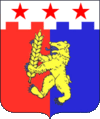 Положениео методическом совете образовательного учреждения в Муниципальном казённом общеобразовательном учреждении«Средняя общеобразовательная школа №10»Село Покровское, Красногвардейский район, Ставропольский край01-18(Новая редакция)2017Общие положенияМетодический совет создается в целях координации деятельности методических объединений ОУ.Совет является коллективным общественным органом, объединяет на добровольной основе сотрудников ОУ.Совет является консультативным органом по вопросам организации методической работы в ОУ.Методический совет в своей деятельности соблюдает Конвенцию о правах ребенка, руководствуется законами Российской Федерации, органов управления образования всех уровней по вопросам учебно-воспитательной, методической, опытно-экспериментальной и проектно-исследовательской деятельности, а также Уставом и локальными правовыми актами школы.Задачи и основные направления деятельности СоветаМетодический совет создается для решения следующих задач, возложенных на учебное заведение:координация деятельности методических объединений, направленной на развитие методического обеспечения образовательного процесса;разработка основных направлений методической работы ОУ;формирование цели и задач методической службы ОУ;обеспечение методического сопровождения учебных программ, разработка учебных, научно-методических и дидактических материалов;  организация	опытно-поисковой,	инновационной ипроектно исследовательской деятельности в ОУ, направленной на освоение новых педагогических технологий, разработку авторских программ, апробацию учебно-методических комплексов и т.д.;организация консультирования сотрудников ОУ по проблемам совершенствования профессионального мастерства, методики проведения различных видов занятий и их учебно-методического и материальнотехнического обеспечения;разработка мероприятий по обобщению и	распространению педагогического опыта сотрудников ОУ;участие в аттестации сотрудников ОУ;проведение педагогических и методических экспериментов по поиску и апробации новых технологий, форм и методов обучения;профессиональное становление молодых	(начинающих) преподавателей; выявление, обобщение и распространение положительного педагогического опыта творчески работающих учителей;организация взаимодействия с другими учебными заведениями, научно-исследовательскими учреждениями с целью обмена опытом и передовыми технологиями в области образования;внедрение в учебный процесс современных учебно-методических и дидактических материалов и программного обеспечения автоматизированных систем	обучения,	систем информационногообеспечения занятий, информационно-библиотечных систем.Разработка программного обеспечения для проведения учебных занятий и внедрение их в учебный процесс.Основные направления деятельности методического совета:анализ результатов образовательной деятельности по предметам; участие в разработке вариационной части учебных планов, внесение изменений в требования к минимальному объему и содержанию учебных программ;рассмотрение и оценка интегрированных учебных программ по изучаемым предметам и согласование их с программами смежных дисциплин для более полного обеспечения усвоения учащимися требований государственных образовательных стандартов;обсуждение учебно-методических пособий и дидактических материалов по предметам;подготовка и обсуждение докладов по вопросам методики преподавания учебных предметов, повышения квалификации и квалификационного разряда учителей;обсуждение докладов по методике изложения принципиальных вопросов программы, обсуждение и утверждение календарно-тематических планов;обсуждение методики проведения отдельных видов учебных занятий и содержания дидактических материалов к ним;рассмотрение вопросов организации, руководства и контроля за исследовательской работой учащихся;организация и проведение педагогических экспериментов по поиску и внедрению новых информационных технологий обучения;применение на уроках диалоговых автоматизированных систем и учебных курсов,	экспертно-обучающих	систем, демонстрационно обучающих комплексов и т.д.;разработка и совершенствование средств повышения наглядности обучения, а также методики их использования в учебном процессе; совершенствование учебно-лабораторной базы;взаимные посещения занятий внутри как внутри методического объединения, так и между учителями различных методических объединений с целью обмена опытом и совершенствования методики преподавания учебных предметов;совместные заседания с родственными и взаимообеспечивающими МО в целях обмена опытом работы;изучение опыта работы родственных МО других учебных заведений и обмен опытом;выбор и организация работы наставников с молодыми специалистами и малоопытными учителями;разработка положений о проведении конкурсов,	олимпиад, соревнований по предметам.Организация работы СоветаВ состав совета входят руководители МО, опытные учителя, директор и заместители директора ОУ, преподаватели ВУЗов (при наличии сотрудничества). Состав совета утверждается директором ОУ.В составе Совета могут формироваться секции по различным направлениям деятельности (проектно-исследовательская, инновационная, диагностика и т.п.).Руководит советом заместитель директора по УВР. Для обеспечения работы Совет избирает секретаря.Работа Совета осуществляется на основе годового плана. План составляется председателем методического совета, рассматривается на заседании методического совета, согласовывается с директором школы и утверждается на заседании педагогического совета ОУ.Периодичность заседаний совета - 1 раз в четверть. О времени и месте проведения заседания председатель методического совета (секретарь) обязан поставить в известность членов совета. Рекомендации подписываются председателем методического совета и секретарем. При рассмотрении вопросов, затрагивающих другие направления образовательной деятельности, на заседание необходимо пригласить соответствующих должностных лиц. По каждому из обсуждаемых на заседании вопросов принимаются рекомендации, которые фиксируются в журнале протоколов.Права методического советаМетодический совет имеет право:готовить предложения и рекомендовать учителей для повышения квалификационного разряда;выдвигать предложения об улучшении учебного процесса в школе;ставить вопрос о публикации материалов о передовом педагогическом опыте, накопленном в методических объединениях;ставить вопрос перед администрацией школы о поощрении сотрудников ОУ за активное участие в опытно-поисковой, экспериментальной, научно-методической и проектно - исследовательской деятельности;рекомендовать учителям различные формы повышения квалификации;выдвигать учителей для участия в профессиональных конкурсах.Контроль за деятельностью методического советаВ своей деятельности Совет подотчетен педагогическому совету школы. Контроль за деятельностью методического совета осуществляется директором ОУ (лицом им назначенным) в соответствии с планами методической работы и внутришкольного контроля.Принято педагогическим советом МКОУ СОШ № 10Протокол № 1 от «30» августа 2017 годаУТВЕРЖДАЮ:                                                                                       Директор МКОУ СОШ № 10                                                                    ____________  Калугина М.Е.                                                                                   Приказ по школе № 116-1-о  от 30.08.2017г                                                                                             